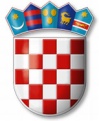 REPUBLIKA HRVATSKAVARAŽDINSKA ŽUPANIJAGOSPODARSKA ŠKOLA VARAŽDINNa temelju članka 56. Statuta Gospodarske škole Varaždin, sazivam sjednicu Školskog odbora koja će se održati u prostorijama Gospodarske škole Varaždin dana 12.12.2022. godine s početkom u 17:00 sati.P O Z I V NA JEDANAESTU SJEDNICU ŠKOLSKOG ODBORAkoja će se održati dana 12.12.2022. godine s početkom u 17:00 sati u Gospodarskoj školi VaraždinDNEVNI RED:Usvajanje zapisnika s prošle sjednice Školskog odboraDonošenje prijedloga Izmjena StatutaOdluka o provođenju redovne revizije knjižničnog fondaOdluka o imenovanju Povjerenstva za reviziju i otpis knjižnične građeRebalans plana nabavePrihvaćanje izvješća o prestanku radnog odnosa s radnicom koja odlazi u mirovinuDonošenje odluke o davanju u zakup učionice bez informatičke i druge opreme i formiranju povjerenstva za provedbu natječaja za davanje u zakup učionice bez informatičke i druge opremeRaznoPredsjednik Školskog odbora:   Tomislav Purgarić, prof